Publicado en La Laguna (Santa Cruz de Tenerife) el 09/09/2020 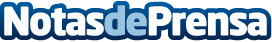   Mindiff anuncia el lanzamiento de su primer videojuegoMindiff es una empresa española de innovación y desarrollo de productos altamente especializados en el sector del videojuego. Prevé la salida de su primer título en 2021, un MOBA de estrategia en tiempo real titulado The Immortal Mystics. La firma está especializada en el desarrollo de tecnología propia para la creación de videojuegosDatos de contacto:Francisco Diaz637730114Nota de prensa publicada en: https://www.notasdeprensa.es/mindiff-anuncia-el-lanzamiento-de-su-primer Categorias: Telecomunicaciones Juegos Innovación Tecnológica Gaming http://www.notasdeprensa.es